ŚRODA  29.04.2020 -  propozycje działań i aktywności dzieci w domu dla dzieci 
z grupy IITemat kompleksowy: Świat w książkach zapisany!Temat dnia: Minibiblioteka w naszej sali.Cele: dziecko:poznaje nowe miejsce - bibliotekę, wie, jak należy zachowywać się w miejscach publicznych,ogląda książki, nie niszcząc ich, rozwija inteligencję językową,doskonali sprawność ruchową, doskonali koordynację wzorkowo-ruchową, doskonali analizę słuchową,z uwagą słucha tekstu czytanego przez osobę dorosłą,rozwija twórcze myślenie,1. „Ilustracje” – wspólne oglądanie książek w poszukiwaniu pięknych ilustracjiPrzebieg:Przed rozpoczęciem zajęć wybierz z przedszkolnej biblioteczki książki z różnorodnymiilustracjami. Nie będzie to trudne zadanie, właściwie każda książeczka skierowanado maluchów jest pięknie ilustrowana. Postaraj się jednak, by ilustracje różniły sięstylem wykonania. Zauważyłaś, że niektórzy ilustratorzy nie posługują się już tylkokreską i plamą? Coraz częściej spotykamy ilustracje wykonane z plasteliny czy filcui połączone z innymi bardziej tradycyjnymi mediami plastycznymi! Ilustrując bajki,graficy tworzą piękne collage, a ilustracje to prawdziwie dzieła sztuki!. Kiedy dzieciusiądą obok Ciebie, wspólnie przejrzyjcie wszystkie książki. Jakie ilustracje najbardziejpodobają się maluchom?PS. Jeśli posiadasz w swoich domowych zbiorach książki sprzed lat, ilustrowaneprzez takich mistrzów, jak: Zbigniew Rychlicki, Barbara Dutkowska czy HannaCzajkowska, podziel się tymi skarbami, przynosząc je do przedszkola i pokazującdzieciom. Wytłumacz im, że te książeczki to Twoi prawdziwi przyjaciele i musząszczególnie uważać, kiedy je oglądają.2. „Przygotowania” – rozmowa kierowanaPrzebieg:Poinformuj maluchy, że dziś poznacie nowe miejsce -  bibliotekę, wspólnie określcie regułyzachowania w tym miejscu, wyjaśnij, dlaczego są potrzebne!3. „Lis i kura” – zabawa ruchowaPrzebieg:Do zabawy przydadzą się Wam dwie piłki – duża (lis) i mała (kura). Dzieci stająw kole. „Kurka” wędruje z rąk do rąk, zaraz za nią wybiega lis. Jego zadaniem jestzłapać kurkę. Kiedy mu się uda, zabawa zaczyna się od nowa.4. „Z wizytą w bibliotece” – odwiedziny w miejscowej bibliotecePrzebieg:Dziś poznacie miejsce, jakim jest biblioteka. Pomocne w tym będą na pewno filmiki edukacyjne. To będzie taka wirtualna wizyta.  Kiedy epidemia minie, koniecznie wybierzcie się do najbliższej biblioteki. Obserwuj miny maluchów, gdy wejdą do tego czarodziejskiego miejsca (tak, tak, ja już nie jestem dzieckiem, a jeszcze nie wyrosłam z myślenia tak o bibliotece). Czy będą zaskoczone, widząc tak wiele książek w jednym pomieszczeniu? Udajcie się do działu książek dla dzieci i tam porozmawiajcie z panią bibliotekarką.5. „Ilustracja” – zabawa plastycznaPrzebieg:Wspólnie wykonajcie piękną ilustrację przedstawiającą wybrana scenęz książeczki, którą czytałaś maluchom. Nie ograniczajcie się jednak do pracykredkami. Na dużym brystolu pomieszczą się z pewnością postacie z materiału,malowane farbami, wyklejane z kolorowego papieru! Pracujcie wspólnie i nieprzejmujcie się chronologią wydarzeń czy tym, gdzie jest góra, a gdzie dół ilustracji.Najważniejsze jest, by każdy maluch przyłożył do niej rękę.6. „Bajki naszego dzieciństwa” – wspólne słuchanie bajekPrzebieg:Opowiedz maluchom jedną z bajek, które opowiadali ci rodzice, gdy byłaś mała.Poniżej załączamy dodatkowe pomoce i propozycje zadań:Filmik edukacyjny – „Czy to biblioteka?”https://www.youtube.com/watch?v=VkFhIN2xMbkFilmik edukacyjny – „W bibliotece.”https://www.youtube.com/watch?v=7TJtWPGdwSMPiosenka – Fasolki „Poczytaj mi mamo”https://www.youtube.com/watch?v=z_Qjzkd92Y4Życzymy miłej zabawyWychowawczynie z gr II 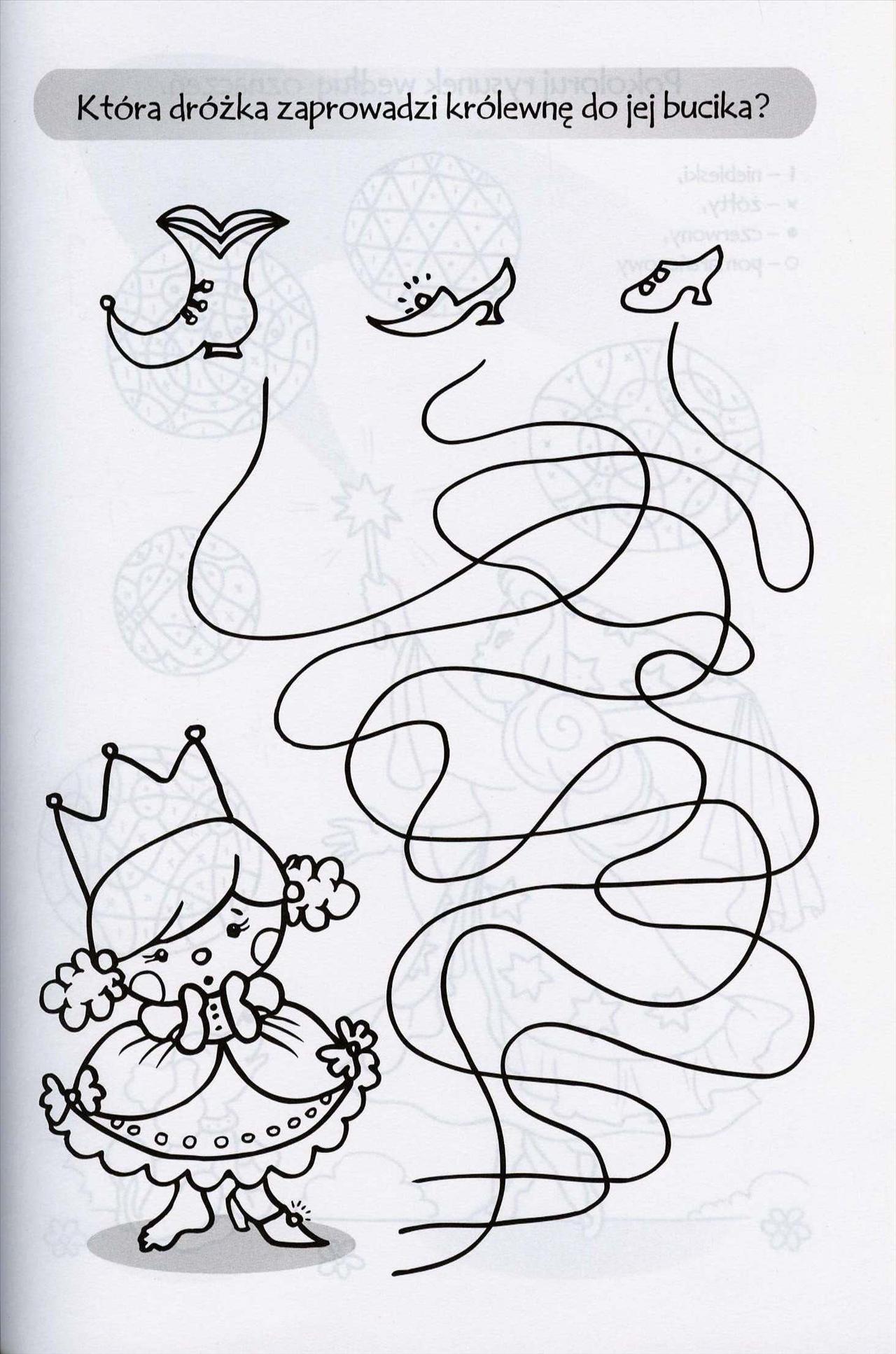 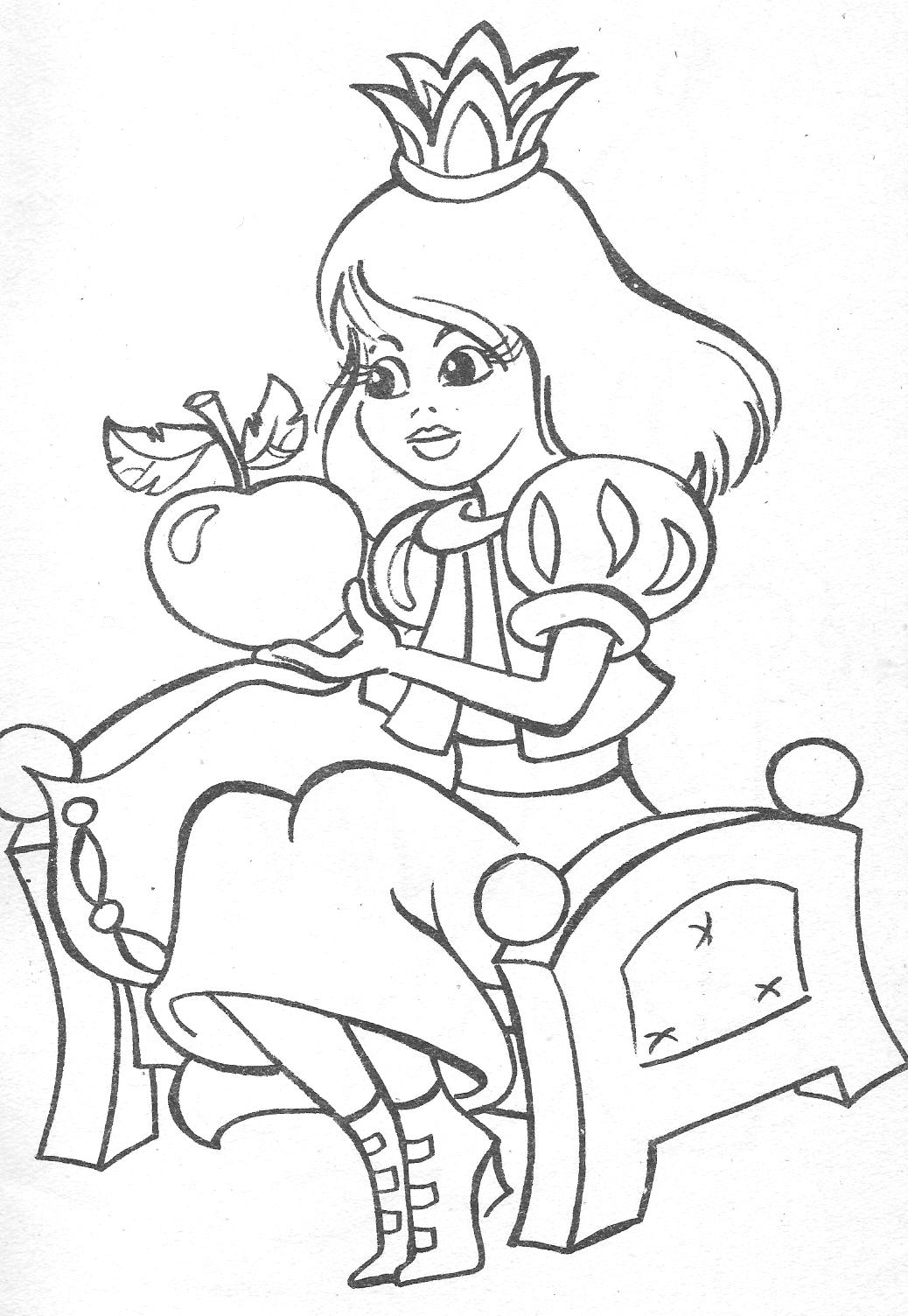 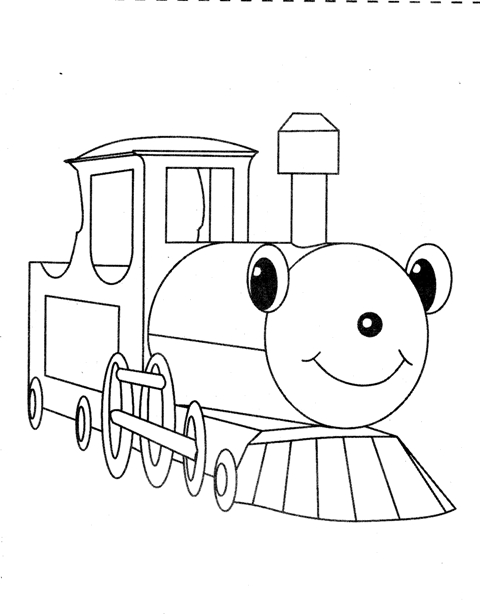 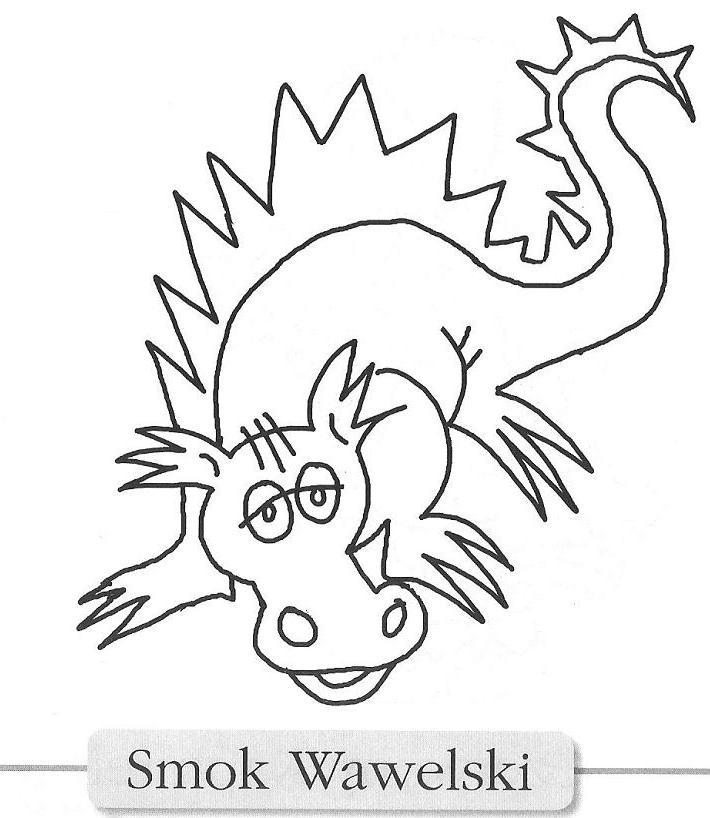 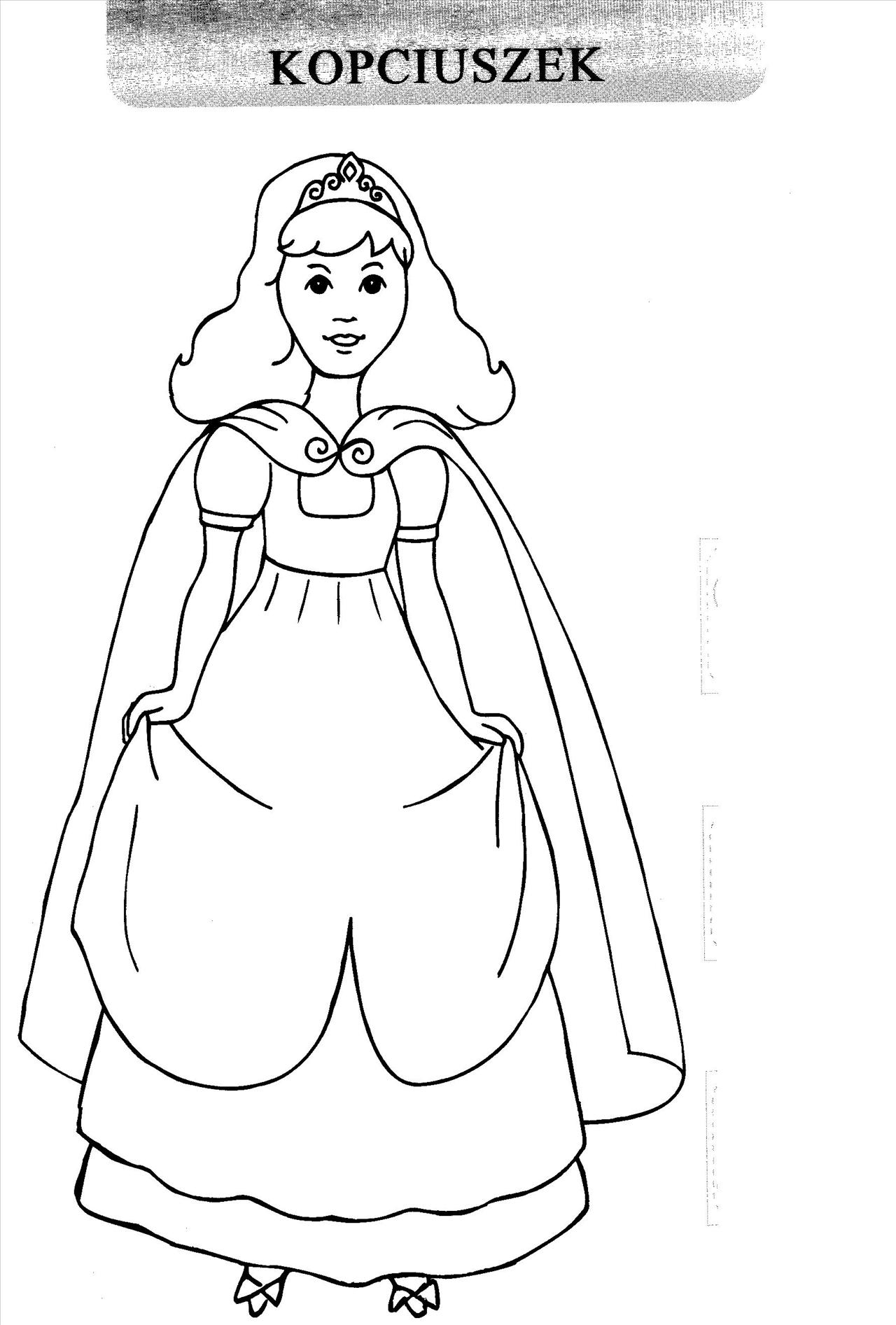 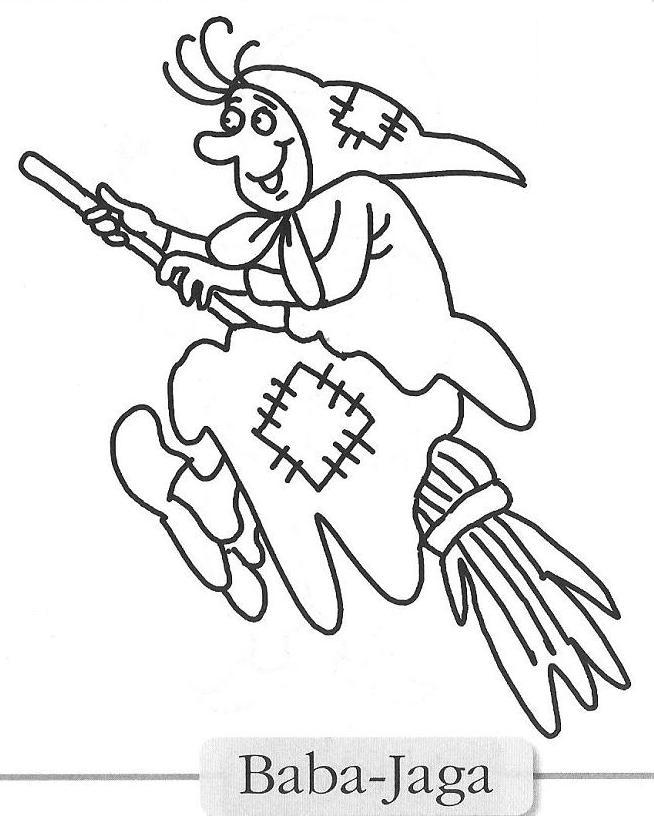 